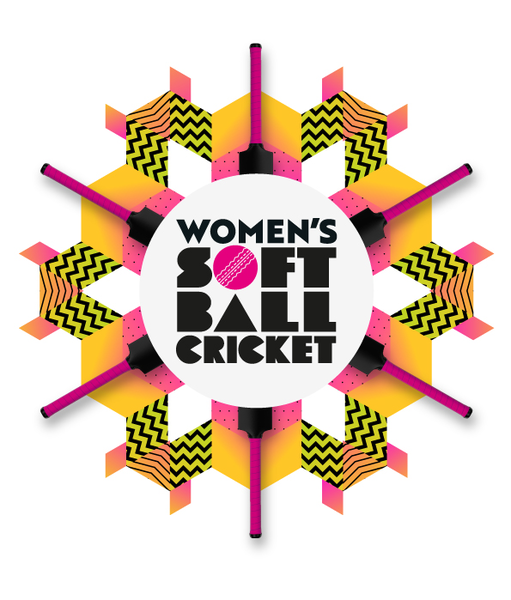 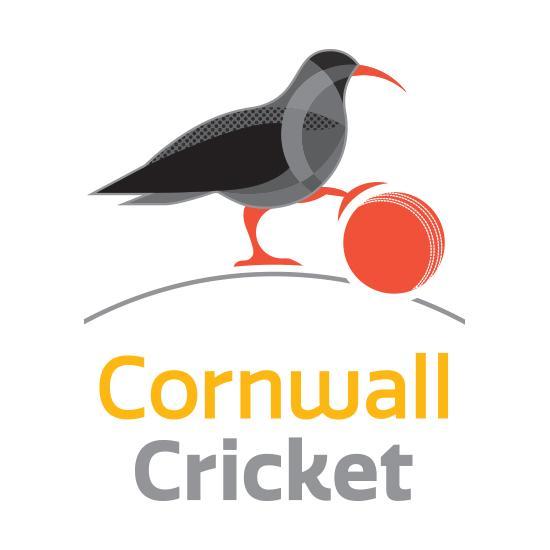 Cornwall Cricket BoardWomen’s Softball Festival Running Order12 Team TemplateResults Table - Insert your points (3 for a win / 2 for a tie / 1 for a loss)There is a winner of each Group, not an overall festival winnerTeamGroup 1 – pitch 1 & 2TeamGroup 2 – pitch 3 & 4TeamGroup 3 – pitch 5 & 6159261037114812TimePitch 1Pitch 2Pitch 3Pitch 4Pitch 5Pitch 61 v 42 v 35 v 86 v 79 v 1210 v 11Scoresvvvvvv1 v 34 v 25 v 78 v 69 v 1112 v 10Scoresvvvvvv3 v 41 v 27 v 85 v 611 v 129 v 10ScoresvvvvvvTeam Name1234Total Points12345678567891011129101112